Geometry I 						Name:_____________________________Date:_______Tools of Geometry – Unit 1Linear Measure – Day 2Example 1)                                                                               Example 2)A.  Find the length of AB using the ruler. 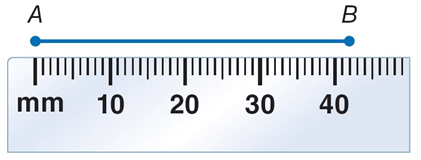 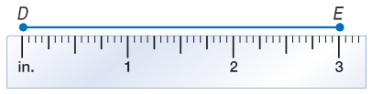 B.  Find the length of AB using the ruler.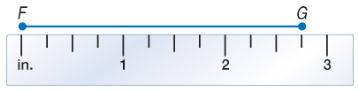 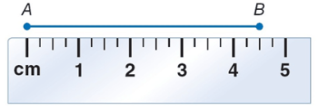 A.  Find the length of DE.B.   Find the length of FG. 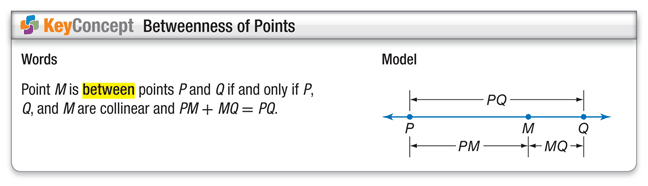 Example 3) Find XZ. Assume that the figure is not drawn to scale. 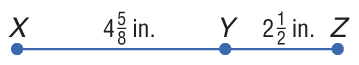 Example 4)Find LM. Assume that the figure is not drawn to scale.  	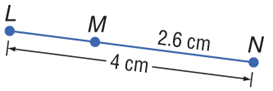 Example 5)ALGEBRA Find the value of x and ST if T is between S and U, ST = 7x, SU = 45, and TU = 5x – 3.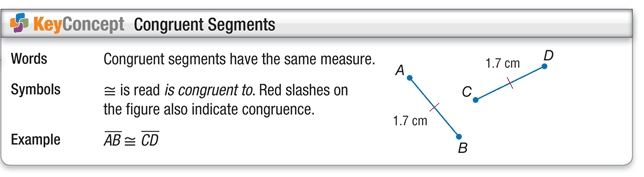 Example 6.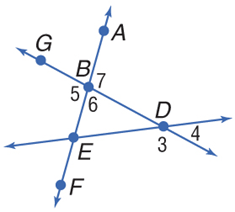 A. Name all angles that have B as a vertex. B. Name the sides of ∠5.C. Write another name for ∠6. 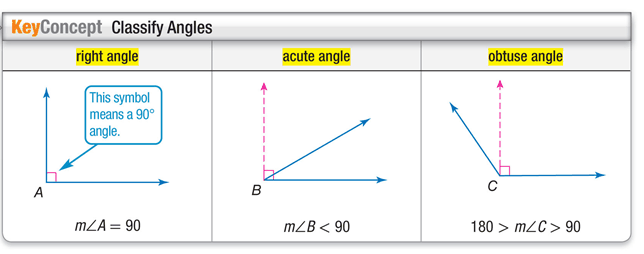 Example 2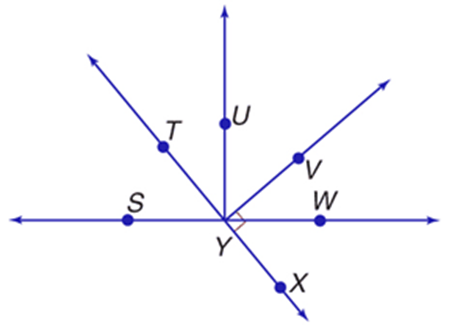 A.  Measure ∠UYV and classify it as right, acute, or obtuse. B.  Measure ∠WYT and classify it as right, acute, or obtuse.C.  Measure ∠WYU and classify it as right, acute, or obtuse.Unlike a line, a ________________________________, or segment, can be measuredbecause it has two endpoints. A segment with endpoints A and Bcan be named as __________________________. The measure of _________ is written as __________.Ray – Angle – Sides- Vertex – 